General explanation of this contracted aFRR prequalification sample report:This report provides an example of how a report can be drawn up. The BSP is free to deviate from the used sections and/or rename paragraph or chapter titles. However, all sections included in this example report should also be found in the report provided by the BSP. Therefore, it is recommended to adhere to the structure of this document as much as possible.Revision ManagementInsert revisions here. The following is an illustration. Here should be included at least:Current version with date, authors and changesPrevious version with date, authors and changesNumber of pagesIntroduction Write your own introduction here.This prequalification test was carried out within the framework of the provision of contracted automatic Frequency Restoration Reserves (contracted aFRR) by The Frequency Company (hereafter: TFC) to TenneT TSO B.V. (hereafter: TenneT).
Since DD/MM/YYYY, TFC is pre-qualified for the provision of regulating power through voluntary bids. Supplier address: The Frequency Company    Frequency Lane 50;     5000 HZ ENDZOEE     +31 88 50200Purpose of the pre-qualification test The purpose of the test is to demonstrate that installation(s) of the TFC as a whole meet the requirements related to the delivery of contracted aFRR. A BSP approval for voluntary energy bids is a requirement for the prequalification for contracted energy bids. 
Instead, all the extra aspects specifically required for contracted aFRR – as specified in the "aFRR Manual for BSPs" – will be described.Power and directions to be pre-qualified:Select (only) one option and specify the amount to be prequalified:Upward regulation
____ MWDownward regulation
____ MWUpward and downward regulation
____ MW (up) and ____ MW (down)
List of persons involved in the test:
Description of the prequalified volumeInstallation(s) details and bidding requirements
Describe the composition of the assets that will be used for the bids. In particular, specify how you can guarantee that there will be bids for 24 hours as specified in the requirements.Test description and results A description of the test and of its results are reported in this chapter, along with several graphs and tables. The values in the tables should correspond to the original time-synchronous measurement data. Also the date and the time should be clearly indicated in the test. This chapter should also contain a description of any deviations or peculiarities that can be seen in the graph or table or that appear in the (separately) supplied measurement data.Note: The graphs and tables should by themselves be sufficient for TenneT's assessment of the prequalification. Please ensure that the graphs are correctly scaled and that the indications on the axes are clearly reported.Test moment Include in the table below the aligned period of the pre-qualification test.Test: 24 hours bidding
Describe the adopted bidding strategy, specifying the bidded amounts (in both directions) and all the activations. Include an overall graph (see example below) where your bidding strategy is visible, together with all the activations.Specific details about the single activations shall be provided only in the next section.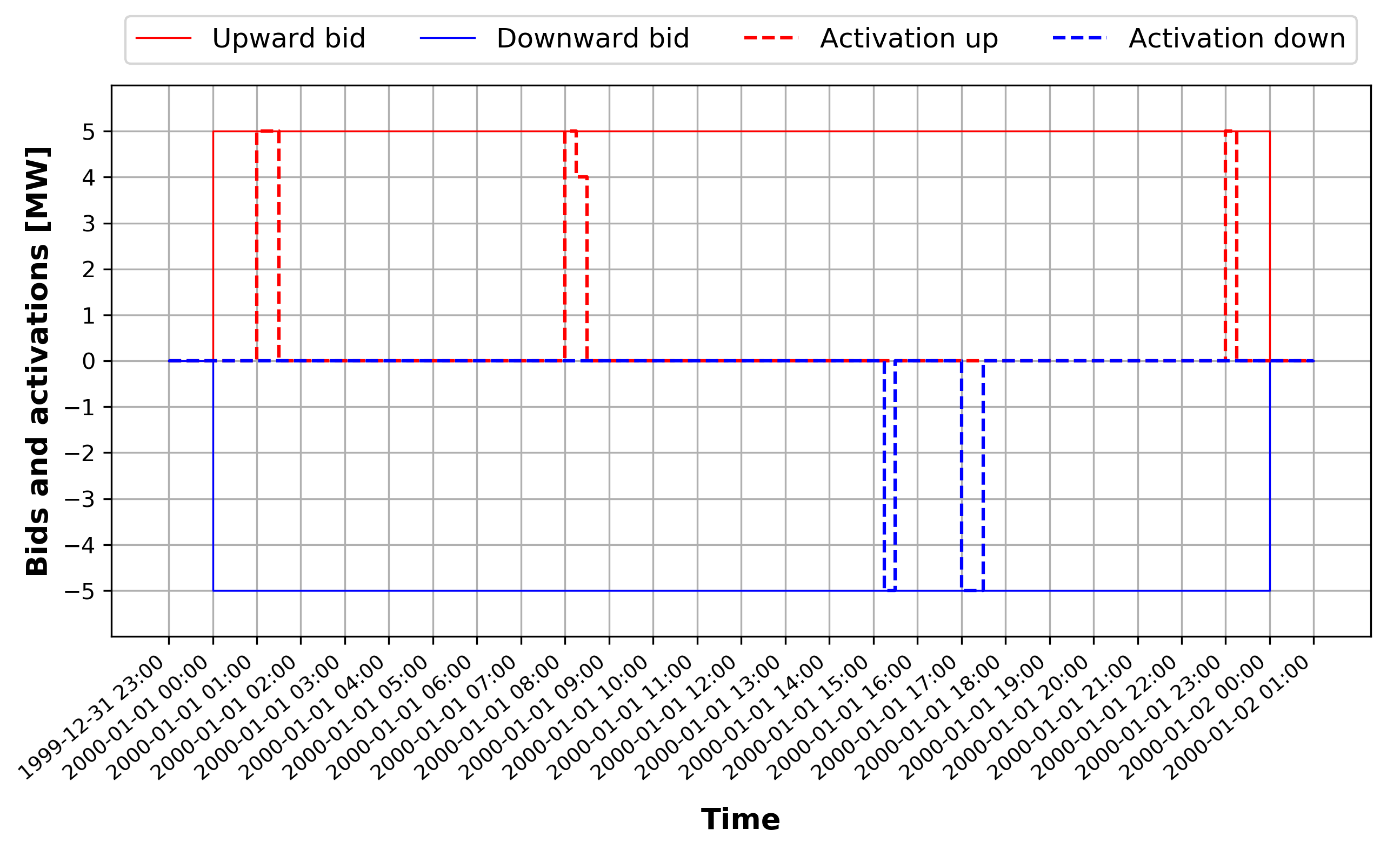  Test: Bids activationIn this section, 2 activated bids shall be described in the upward direction and another 2 shall be described in the downward direction. Also any other activation that (for any reason) deviates from normal operation or the set requirements should be described, providing a plot and a table as well.Upward activationThe description below is an example and illustrates one of the activations to be described. In this case, it is the description of an upward activation. The same structure shall be used for the downward activations as well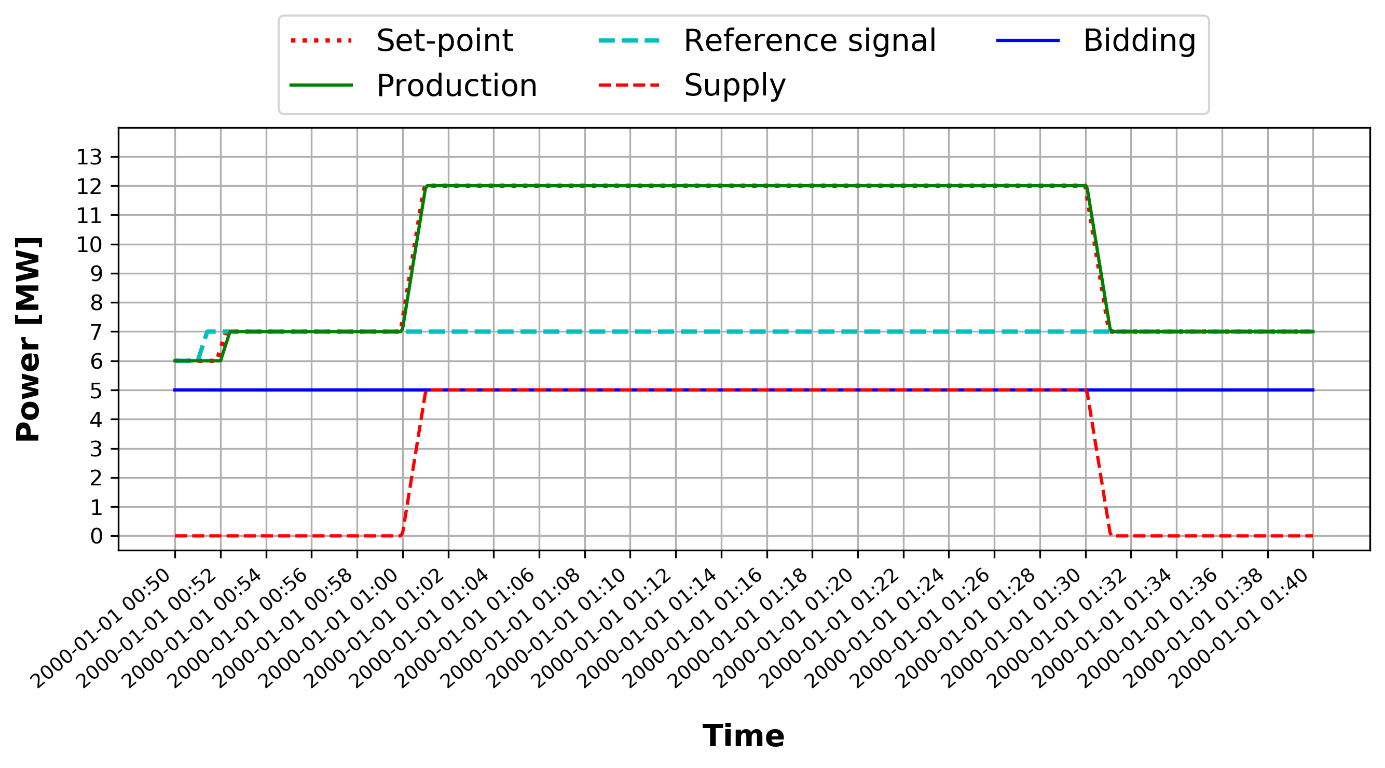 Downward activation See previous section.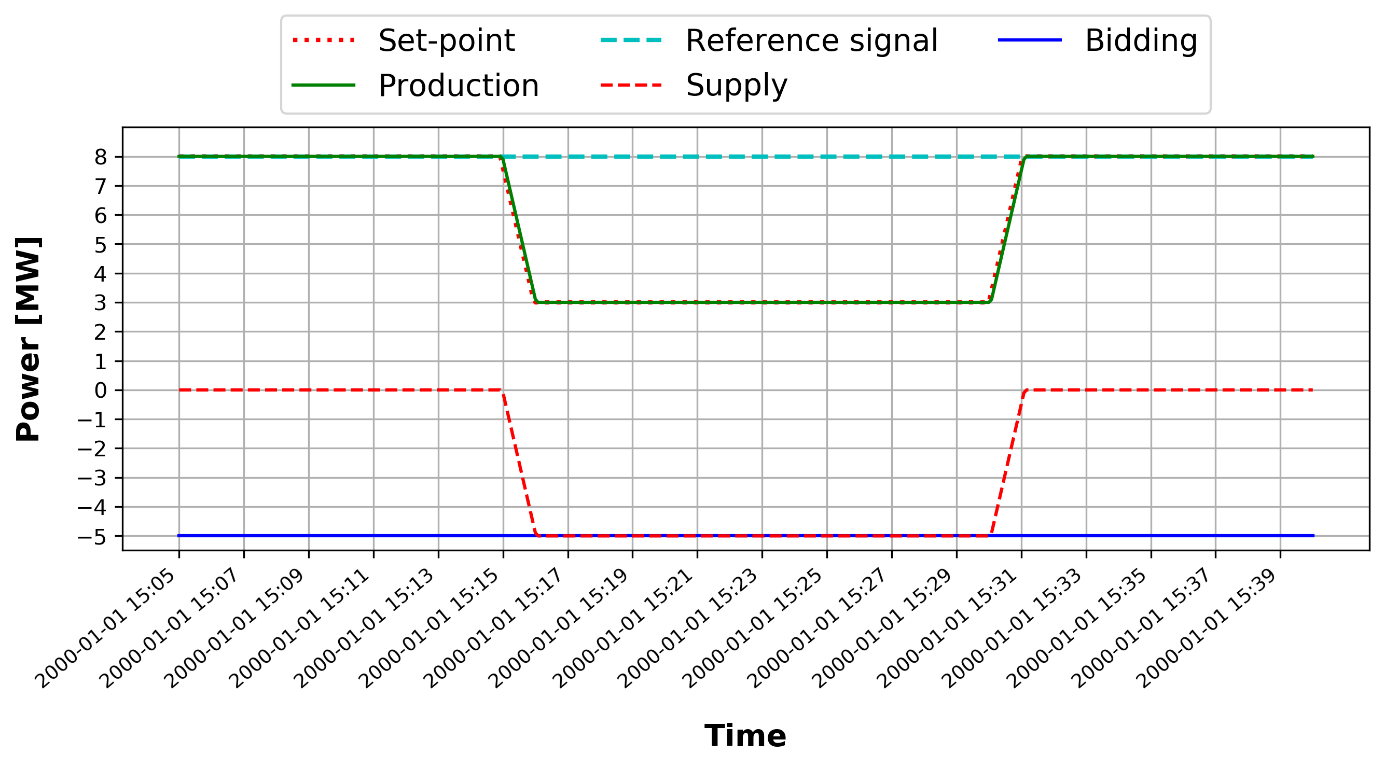 Details If there are any peculiarities or different behaviours than expected, please explain this in this paragraph.Conclusion Report here findings and conclusion about the achievement of the subtests and the final conclusion.Annexes Include any attachments here.Description: Cover page with company details, document name and date. 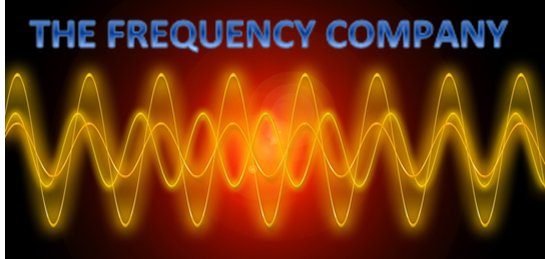 Pre-qualification testcontracted aFFRThe Frequency CompanyDescription: Cover page with company details, document name and date. Pre-qualification testcontracted aFFRThe Frequency Company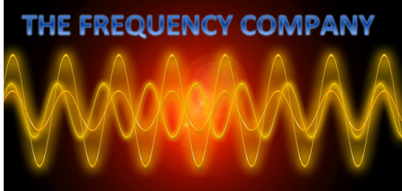 REV DESCRIPTIONDATEAUTHORCHECKEXTERNALAPPROVAL0Initial versionDec 01, 2019F.R. EquencyF.E.1final01 Jan 2020S.U. PortS.P.Distribution: Number of pages includingcover page and annexes:11Revision:1NameOrganizationMr. F.R. EquencyTFCMr. S.U. PortTFCDate and time of test start:Date and time of end of test:DescriptionTime(seconds)Reference signal (MW)Setpoint(MW)Setpoint(MW)Sum of production capacity(MW)Power change(Ref - Sum Prod.)(MW)Start of testStart set point First power change noticeable (min. after 30 sec)Time of qualified Power of test setpointMaximum power achieved (during set point presence)Average power achieved (during set point presence)Minimum power achieved (during setpoint)End of set point First power change noticeable (min. after 30 sec)Return time on reference signalDescriptionTime(seconds)Reference signal (MW)Setpoint(MW)Setpoint(MW)Sum of production capacity(MW)Power change(Ref - Sum Prod.)(MW)Start of testStart set point First power change noticeable (min. after 30 sec)Time of qualified Power of test setpointMaximum power achieved (during set point presence)Average power achieved (during set point presence)Minimum power achieved (during setpoint)End of set point First power change noticeable (min. after 30 sec)Return time on reference signal